THE DAILY PRAYERS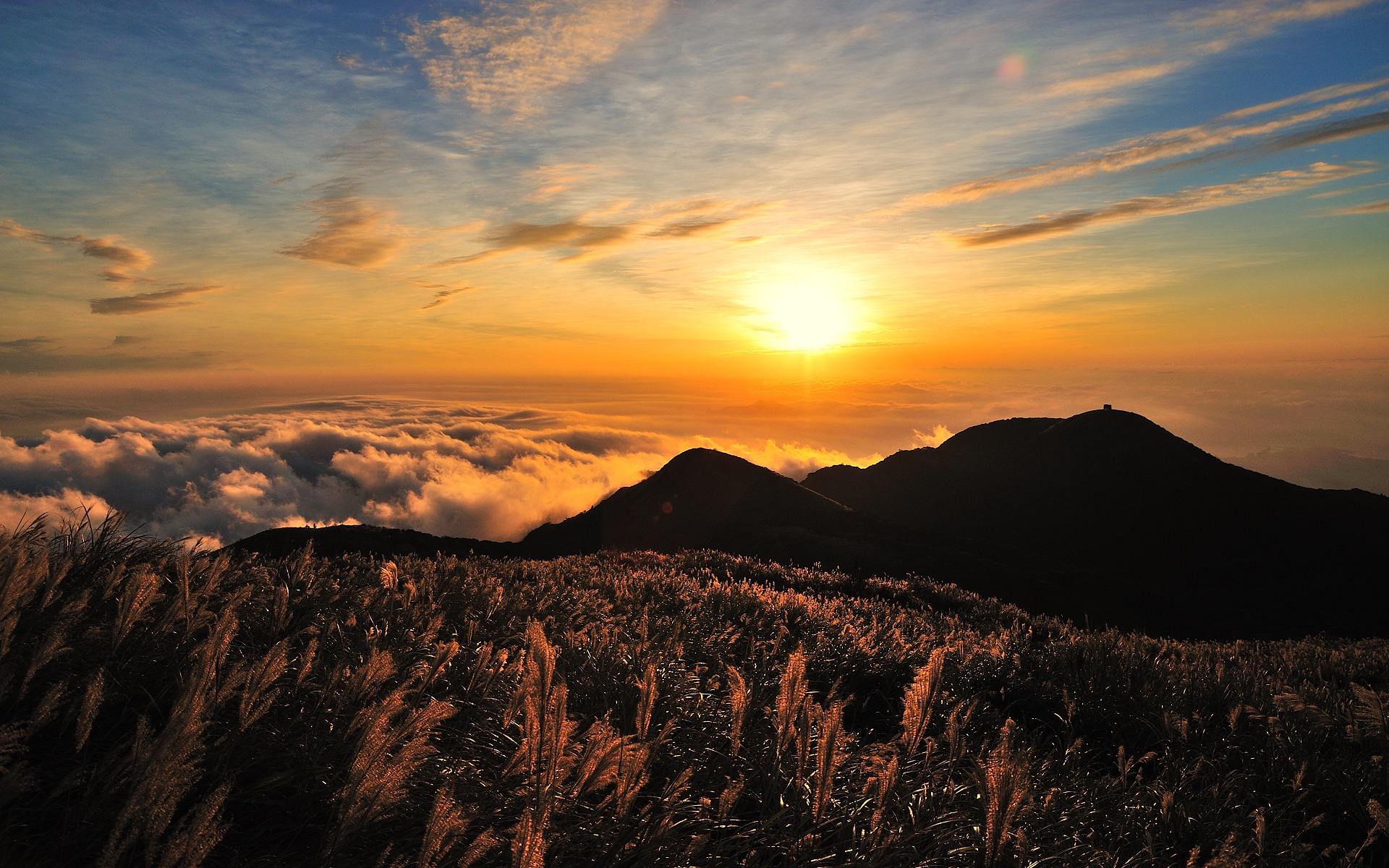 By Dave Brown (of Zoweh)Prayer Hour AReveille [Spoken Forth in the Early Morning Hours (every day)]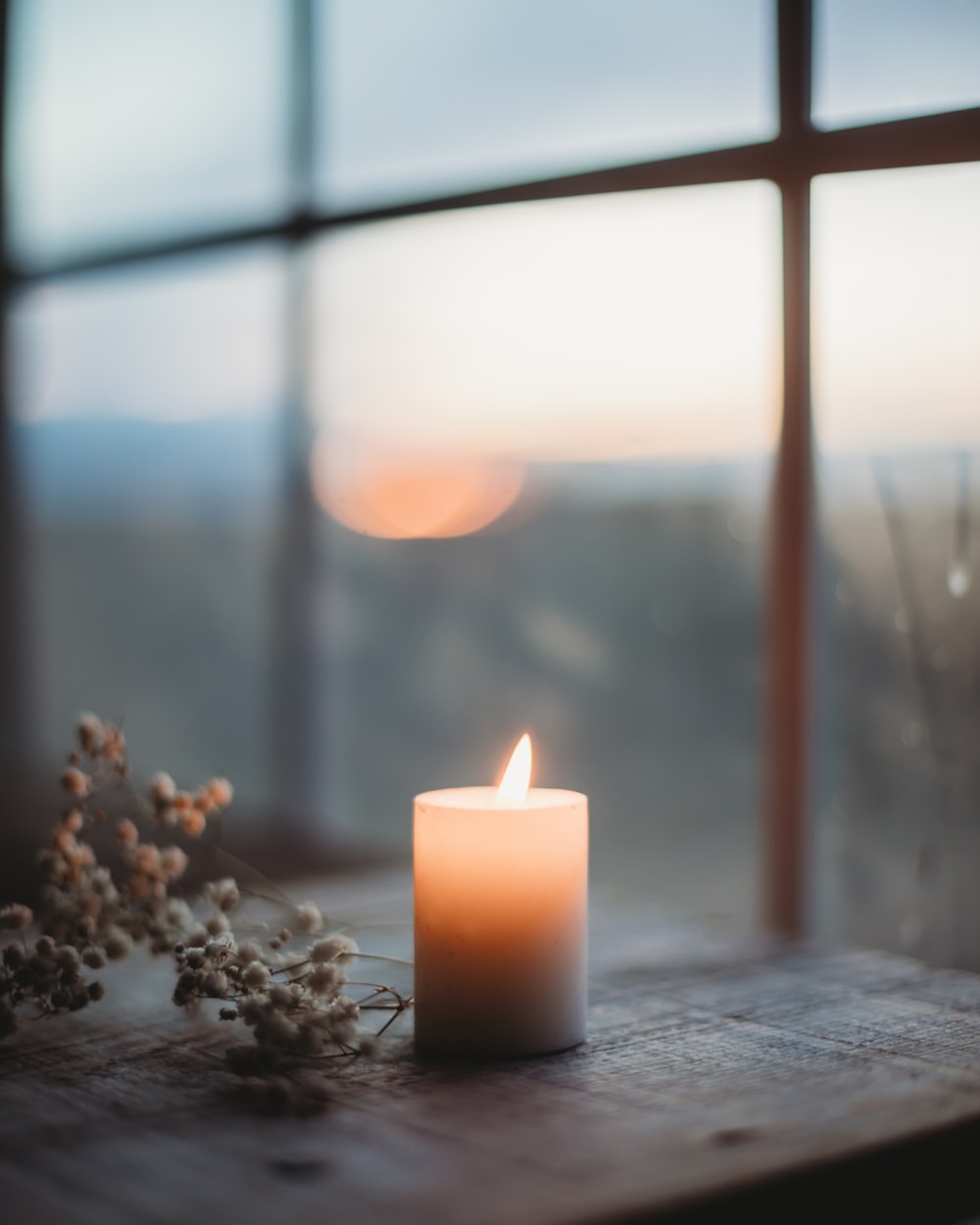 “Reveille”[The Prayers]Episode Four:  Tuesday, 2022-11-15https://www.zoweh.org/mediaO Abba… O Happy, Daddy-God… My Papa in the Heavenlies… You Who Are Father-lovingkindness Personified… You Who Are the Ox [the Strength and Resources] of the House Revealed… You Who Are the Creator and Sustainer of Intimate and Divine Relationships…May who You are—in all Your holiness, humility, and purity- and wholeness-of-Heart; all Your majesty, splendor, and simplicity [oneness and irreducibleness, with nothing superfluous]; all Your wisdom, brilliance, creativity, and unlimited relational ability; and all Your selflessness, compassion, generativeness, and good-Hearted humor and playfulness—be vindicated [cleared of all accusation, blame, suspicion, or doubt WITH supporting arguments or proof] and venerated [regarded with reverential respect; truly honored (with a mingling of respect and awe); revered] totally, completely, and forever.May all You’ve revealed Yourself to be, O God, be known, apprehended, experienced, celebrated, cherished [treated as infinitely valuable], and loved—in a direct, indirect, redemptive, adoptive, repatriating, and absolute sense—by me, and by any and every creature, anywhere in creation, and at any time (past, present, and future).---O, yes, O Heavenly Father…May this “knowing,” “apprehending,” and “experiencing” be systemic.  Meaning, may it be a system-wide inculcation that traverses and drenches the entirety of the created realm, including every moment, space and place, and every aspect, arena, and relationship of my life (past, present, and future).As You continue to make Yourself known in these ways, dear Father, may who You are in all Your everlasting mercy, perfect lovingkindness [perfect everything!], goodwill, and good cheer effect always—continually and continuously, without end—to bring me and every other creature (human and non-human) to our “knees [physically and metaphorically]” in surrendered, life-changing gratefulness and humility as well as whole-hearted devotion, lovingkindness, and selfless [motivated by a deep lovingkindness for others] service.---O, yes, dear Father… O Abba… O Happy, Daddy-God…May Your holy, gracious, life-changing, and Zoe-life [abundant and never-ending life and vitality] imbuing Name, Personhood, and mediating Graces [the Divine Energies of Your Presence] be hallowed, praised, honored, and adored by everyone and by every thing and no-thing [life-giving expression, generative creation] in creation—both now and forevermore!---Happy and Joyous Father…I hallow [hagiazo:  to make holy, consecrate, set apart, venerate, and vindicate] the Name of Jesus—the NAME above all other Names.---Lord Jesus Christ—My Best Friend, My Big Brother, and My Eternal Lover [see Song of Songs (the whole book), Ho 2 (the whole chapter), Ep 5:25-27, and Re 19:7-9]…I know that one day every knee will bow and every tongue will confess “Y-you are Lord [kurios:  properly, a person exercising absolute ownership rights; lord (Lord); supreme in authority, i.e., (as noun) controller; denotes an owner (master) exercising full rights.] and King [basileus:  The foundation of power.  A king (sovereign); often referring to Christ who is "the King of kings" (Rev 19:16), i.e., the King over the Kingdom of the heavens (God).  The King, Jesus Christ (as God the Creator), has unqualified jurisdiction over all creation.]” to the praise and glory of our Father [see Ph 2:10-11].  In this moment, Lord, I bow my knees to Y-you, and I confess with my mouth “YOU ARE MY LORD (My Master); and YOU ARE MY KING (the Founder, Generator, Sustainer, Purveyor, and Caretaker of All Existence, Power, Authority, and Rulership, and All Incarnated Mercy, Compassion, Lovingkindness, and Happiness—including mine)!!”---1Jn 4:15…If anyone acknowledges that Jesus is the Son of God, God lives [abides] in him [or her] and he in God.---Scott Leib…The storyline of your life shifts at the confession of Jesus as King.---O, yes, dear Jesus…May our Heavenly Father be forever praised and glorified as we together—in shalom-intimacy—live out integratedly, luminously, harmoniously, and eternally The Jesus-life—The Revel-life, The Shalom-life—Y-you gave me and continue to give me—continually and continuously, without end.---Shalom, a biblical understanding…To experience shalom is to be and feel safe, protected, and fortified; it is also to be and feel well, happy, and embraced by and with friendliness (that is, to be surrounded and embraced by really, really good friends—including, and especially, the Trinity:   Papa, Jesus, and the Holy Spirit!).  In a more abstract sense, shalom refers to and relates to one’s welfare, security, and fullness, where one is experiencing health, prosperity, security, peace, freedom, and familial- and communal-intimacy [redemptive brotherhood].---Shalom-killer, a biblical understanding…In the Scriptures, the enemy herd [Satan and his legions, the world system, and the false it—often allied together], out of a deep hatred for God and for all of us, is in the business of attempting to kill our hearts (and bodies) and to rob us of all life, light, and love, and all glory, goodness, and gladness.  These enemies are The Shalom-killers.  According to Jesus (and the Old and New Testament authors), this enemy-conglomerate (sometimes individually, sometimes en masse) can be called or referred to as…The Father (or Headwater Spring) of All Evil, Deception, Injury, and Disease…The Snake or Serpent…The Fiery Seraph…The Greedy Desolation…The Scorpion…The Tempter…The Deceiver…The Thief…The Enslaver…The Fowler’s Snare…The Terror of the Night…The Arrow that Flies by Day…The Pestilence that Stalks in the DarknessThe Plague that Destroys at Midday…The Roaring Lion…The Adversary…The Accuser [of God and the brethren]…The Wolf…The Fox [that destroys the vine]…The Angel of Light…The Son of the Morning…The Devil…Satan…Lucifer…The Diabolical One…The Lord (or Prince) of the Air…The God [small “g”] of this WorldEvil and Dark Spirits and Forces…Evil and Dark Principalities and Powers…Evil and Dark Philosophies…The Beast…The Antichrist… The Spirit of AntichristThe World-system…The False It…The Strong It Contingent [the alliances between the false it and the enemy (the dark powers and forces of evil and the world-system)]…And…The Asocial Murderer of the Saints.These entities together comprise a confederacy of evil.  They are those who seek out God’s people to deceive them, accuse them, steal from them, ensnare them, enslave them, murder them, and, ultimately, destroy them [see Jn 10:10a].  They do this because they hate God and want to hurt Him:  (1) By hurting those He loves; and (2) By, like the Orcs [and contrasted with the Elves (see J.R.R. Tolkien’s The Lord of the Rings)], sucking the life, light, love, goodness, truth [realness, integratedness], security, health, and beauty out of the visible/material realm God created.  They do this also because they hate us and the many ways in which God loves us and invites us to be with Him and to share in His Divine Nature and Personhood.  Most fortunately, Jesus, The Prince of Shalom, came (and still comes!) to give us Shalom-life [zoe]—life-abundant [see Jn 10:10b].  H-he also came (and still comes!) to give us power and authority over the enemy  [see Ge 1:27, Ps 91, Mt 28:18-20, and Lk 10:16-21].  Jesus is Elohiym [see Ge 1]—The Master of Forces—and Yahweh Tsaba [see 1Sa 1:3]—The Eternal LORD of War and God of Angel Armies.  Each one of us, as a Jesus-imager, is an Elohiym-imager, meaning, each one of us is a master of forces, a little “e” elohiym, who lives, moves, and has his [or her] eternal being in Jesus, The Supreme Master of Forces, Lord of War, and God of Angel Armies.---Eternal, a biblical understanding…The quality of being without beginning and/or ending, of lasting forever, of being never-ending, of being perpetual and without end.---Lord Jesus Christ…Y-you are:The Eternal S-son and Second P-person of the Trinity…